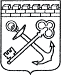 АДМИНИСТРАЦИЯ ЛЕНИНГРАДСКОЙ ОБЛАСТИКОМИТЕТ ПО СОХРАНЕНИЮ КУЛЬТУРНОГО НАСЛЕДИЯ ЛЕНИНГРАДСКОЙ ОБЛАСТИПРИКАЗ«___»____________2021 г.                                                            №__________________       г. Санкт-ПетербургОб установлении предмета охраны объекта культурного наследия федерального значения «Духовное училище», по адресу: Ленинградская область, Тихвинский муниципальный район, 
город Тихвин, ул. Красноармейская, д. 17В соответствии со статьями 9.1, 20, 33, 47,3 Федерального закона от 25 июня 2002 года № 73-ФЗ «Об объектах культурного наследия (памятниках истории и культуры) народов Российской Федерации», ст. 4 областного закона от 25 декабря 2015 года № 140-оз «О государственной охране, сохранении, использовании и популяризации объектов культурного наследия (памятников истории и культуры) народов Российской Федерации, расположенных на территории Ленинградской области», п. 2.1.1. Положения о комитете по сохранению культурного наследия Ленинградской области, утвержденного постановлением Правительства Ленинградской области от 24 декабря 2020 года  № 850, приказываю:1. Установить предмет охраны объекта культурного наследия федерального значения «Духовное училище», расположенного по адресу: Ленинградская область, Тихвинский муниципальный район, город Тихвин, ул. Красноармейская, д. 17, поставленного на государственную охрану Приказом Министерства культуры РФ от 17 июня 2016 г. № 1353, согласно приложению к настоящему приказу. 2. Отделу по осуществлению полномочий Российской Федерации в сфере объектов культурного наследия комитета по сохранению культурного наследия Ленинградской области обеспечить внесение соответствующих сведений в Единый государственный реестр объектов культурного наследия (памятников истории и культуры) народов Российской Федерации.3. Сектору осуществления надзора за состоянием, содержанием, сохранением               и использования и популяризацией объектов культурного наследия комитета                    по сохранению культурного наследия Ленинградской области обеспечить размещение настоящего приказа на сайте комитета по сохранению культурного наследия Ленинградской области в информационно-телекоммуникационной сети «Интернет».4. Настоящий приказ вступает в силу со дня его официального опубликования.5. Контроль за исполнением настоящего приказа оставляю за собой.Заместитель Председателя ПравительстваЛенинградской области - председатель комитета по сохранению культурного наследия				             В.О. ЦойПриложение к приказу комитета по сохранению культурного наследия Ленинградской областиот «__»_____________2021 г. №__________Предмет охраныобъекта культурного наследия федерального значения 
«Духовное училище», по адресу: Ленинградская область, Тихвинский муниципальный район, город Тихвин, ул. Красноармейская, д. 17№п/пВиды предмета охраны Предмет охраныФотофиксация12341Объемно-пространственное решение:местоположение к юго-востоку от юго-восточной части южной линии внешнего каре монастыря;историческая конфигурация в плане и габариты: здание трехэтажное, с двумя прямоугольными симметрично расположенным по флангам здания ризалитами, соединяющихся центральной частью. В центральной части западного фасада расположено квадратное в плане одноэтажное крыльцо, образующее балкон-террасу в уровне второго этажа. В центре восточного фасада расположен пятигранный эркерообразный выступ лестничного объема на всю высоту здания;крыша: габариты, конфигурация (вальмовая), материал окрытия (металл)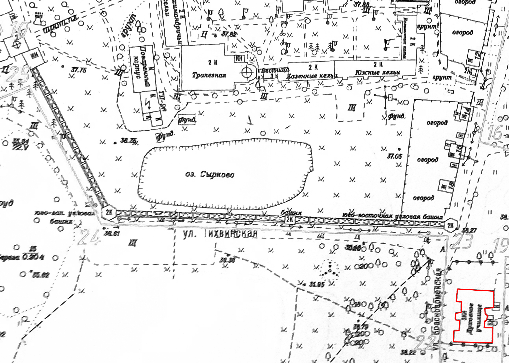 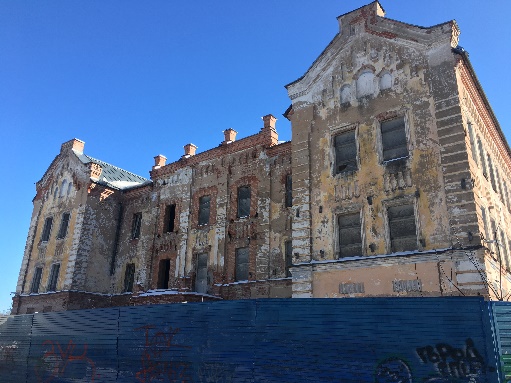 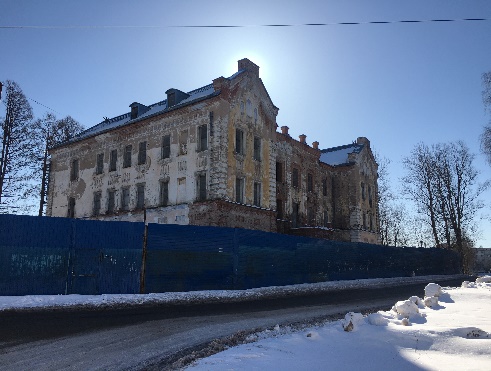 2Конструктивная система:исторические наружные и внутренние капитальные стены – местоположение, материал (кирпич);парадная лестница*: местоположение (в центральной части здания), исторические габариты, тип (двухмаршевая);*частично утраченаместоположение, габариты, конфигурация (с лучковым завершением) проема парадной лестницы;арки в помещении 1-го этажа в южной части здания: местоположение, габариты, конфигурация (с лучковым завершением)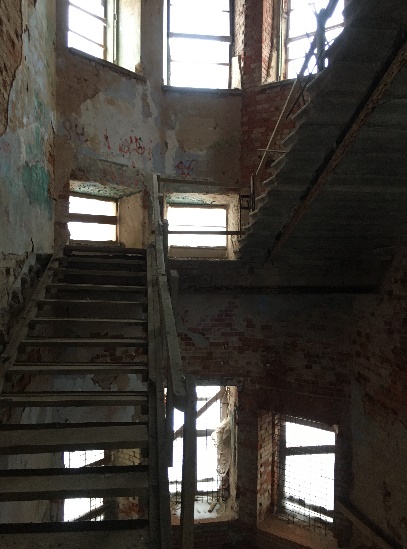 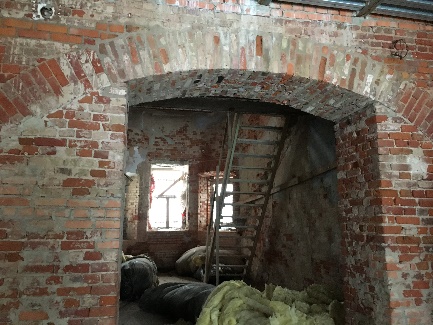 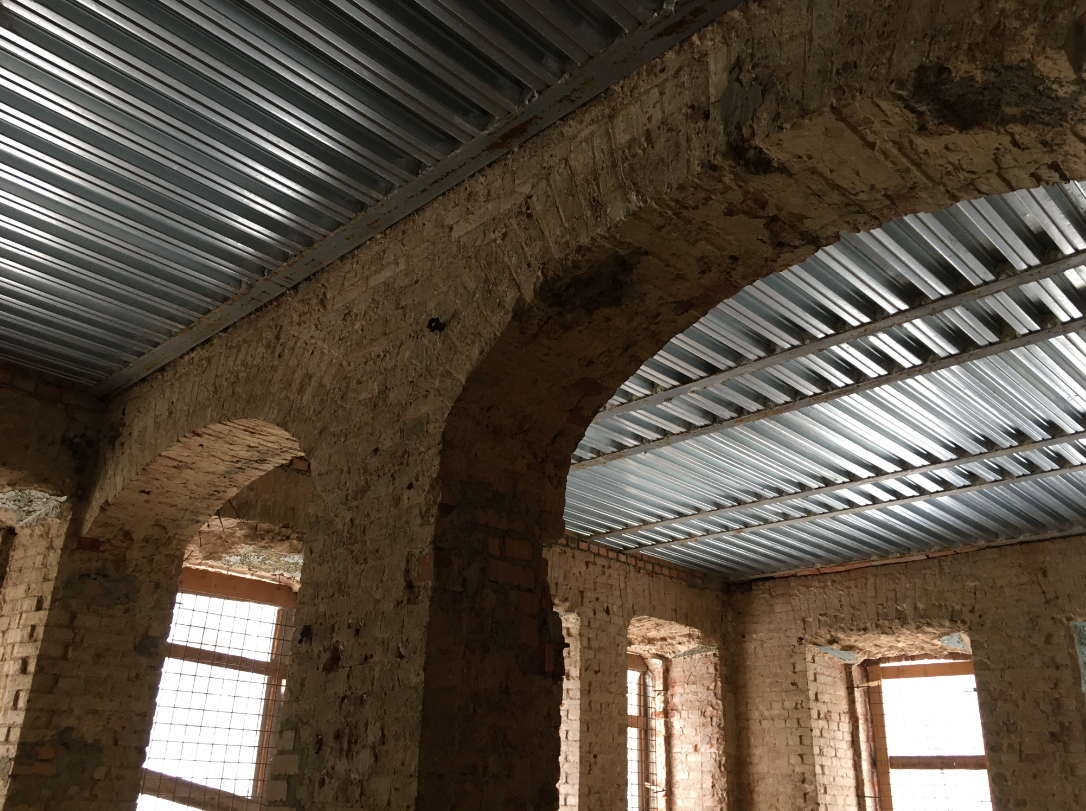 3Объемно-планировочное решение:историческое планировочное решение в габаритах капитальных стен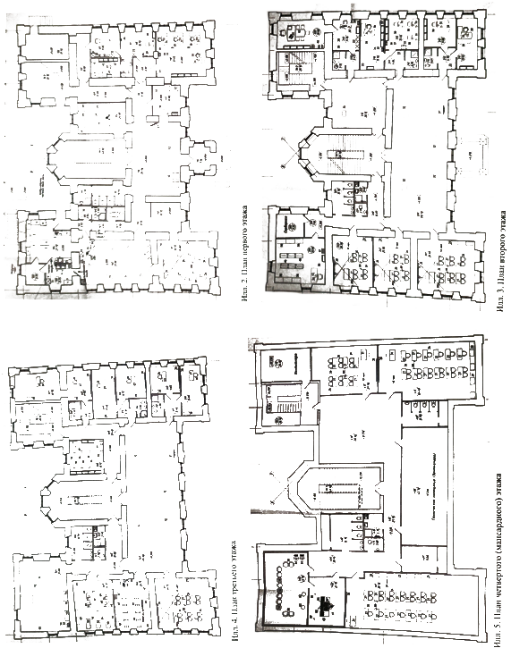 4Архитектурно-художественное решение: материал и характер отделки цоколя (облицовка известняком);материал, характер отделки фасадов (гладкая штукатурка);оформление углов здания рустованными лопатками;оформление центральной части западного фасада рустованными лопатками;историческое местоположение, габариты, конфигурация оконных и дверных проемов (с лучковым завершением; дверной проем крыльца – прямоугольной конфигурации);оконные заполнения*: исторический рисунок расстекловки (шестичастный), материал (дерево);*утраченыоформление оконных проемов профилированными наличниками;прямоугольные ниши в подоконных простенках в уровне 1-го этажа;вставки поясов-поребриков в простенках над оконными проемами 1-го этажа;профилированный подоконный карниз в уровне 2-го этажа;оформление простенков над оконными проемами 2-го этажа декоративными прямоугольными узкими нишами (по 4 под каждым проемом);ниши с полуциркульным завершением в тимпанах фронтонов щипцов;профилированный венчающий карниз со ступенчатым поясом;фигурные щипцы, увенчивающие ризалиты на западном фасаде: местоположение, габариты (отметки высоты), оформление (профилированные тяги);аттиковая стенка с 4-мя прямоугольными тумбами: местоположение (в центральной части западного фасада), габариты, конфигурация (прямоугольная);оформление крыльца на западном фасаде здания рустованными лопатками, профилированным карнизом;тумбы ограждения над крыльцом, формирующие балкон-террасу: местоположение, габариты, конфигурация (прямоугольные)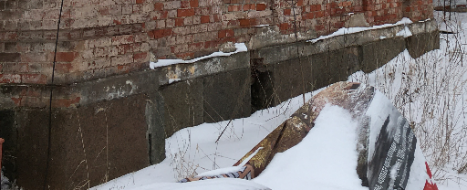 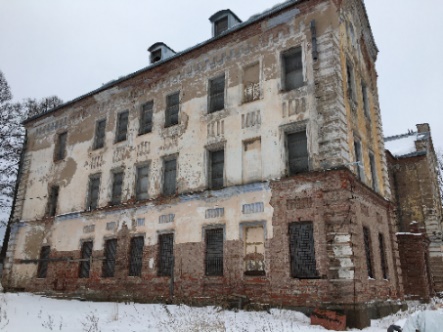 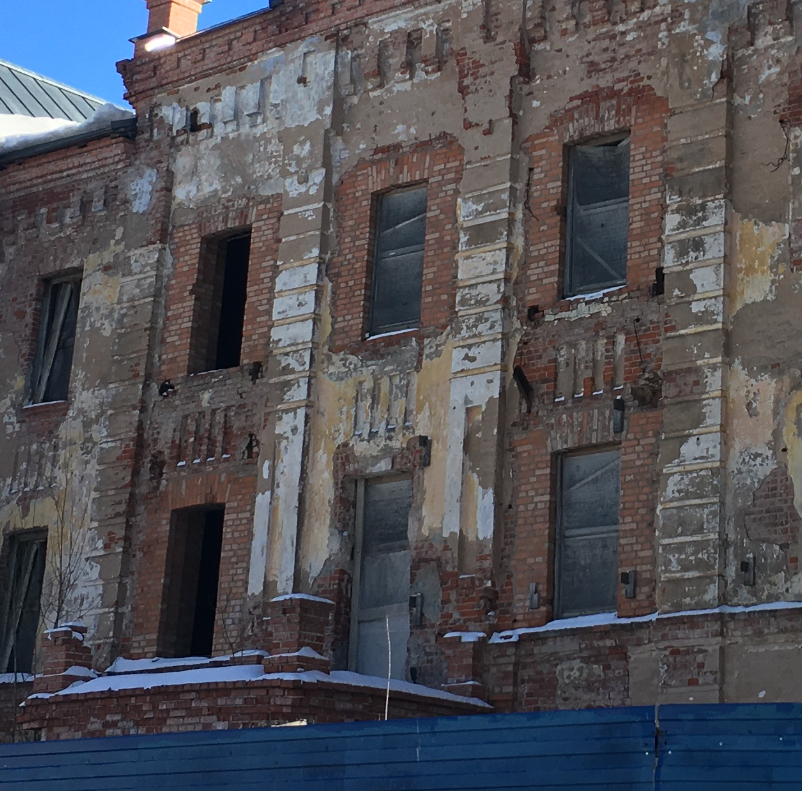 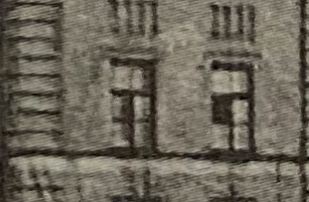 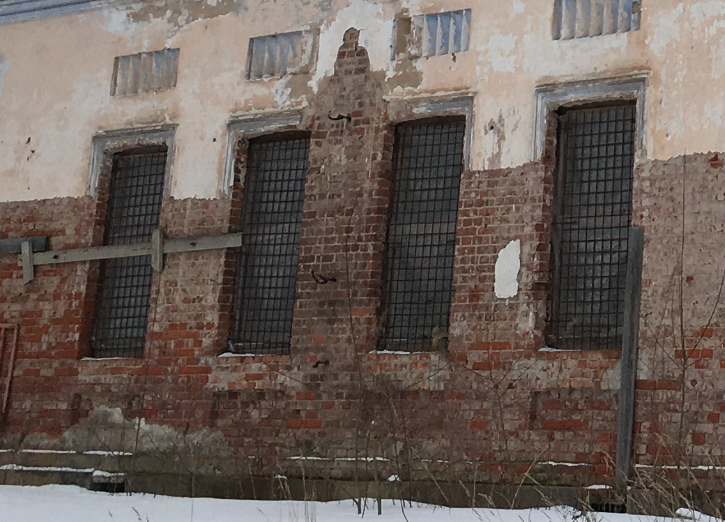 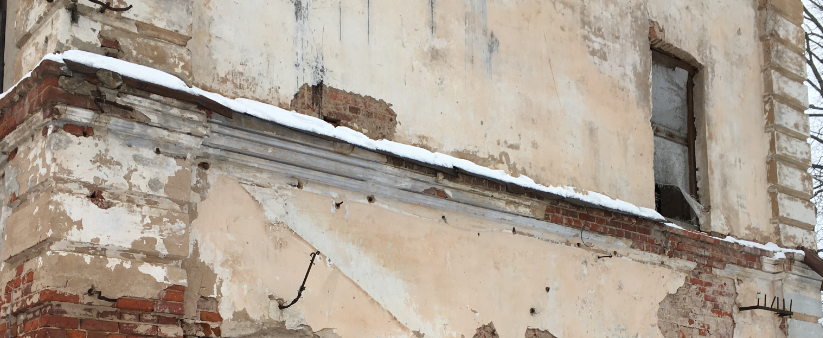 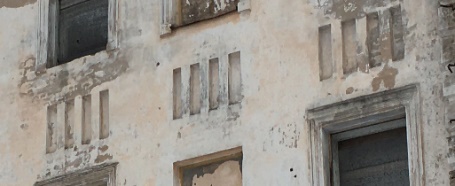 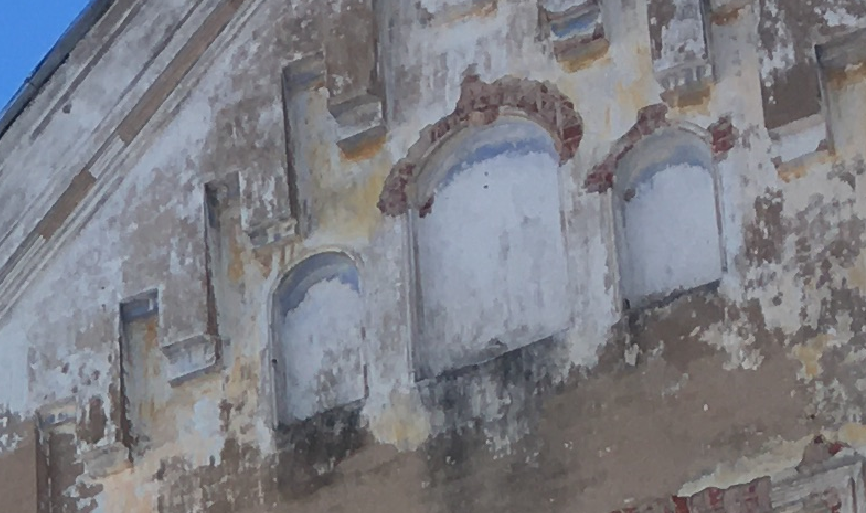 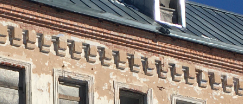 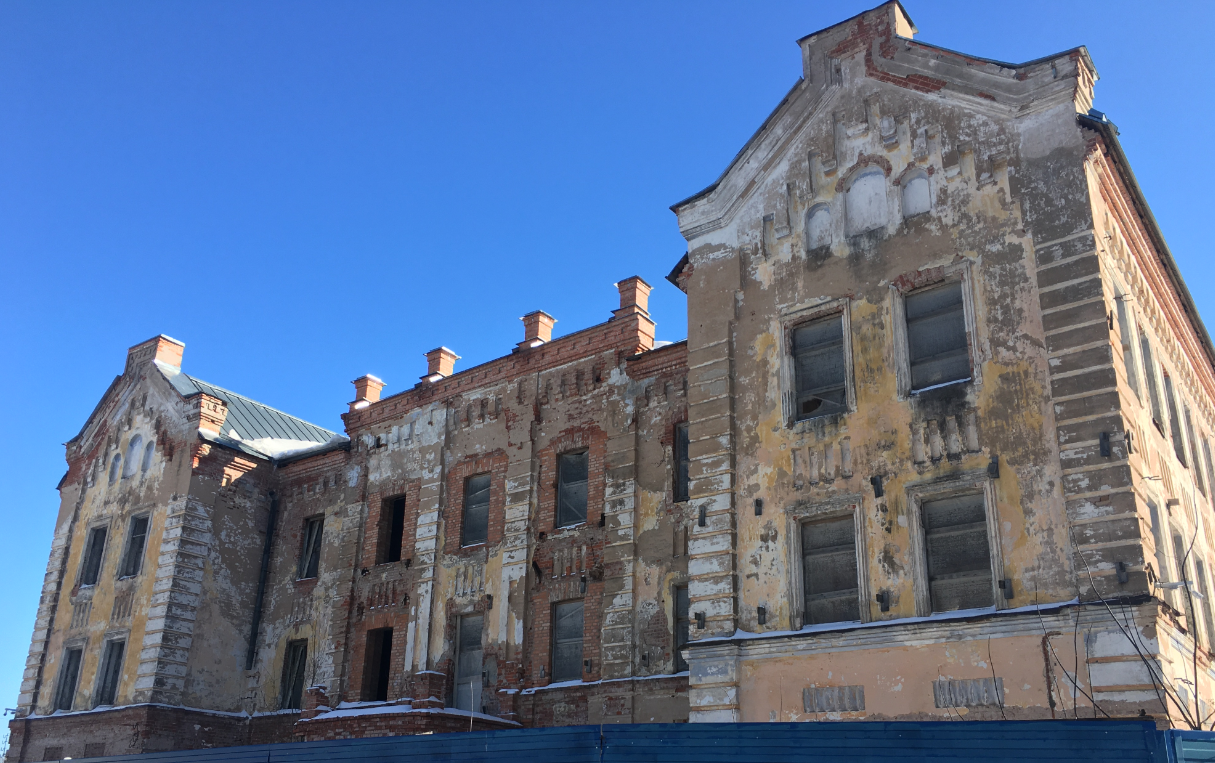 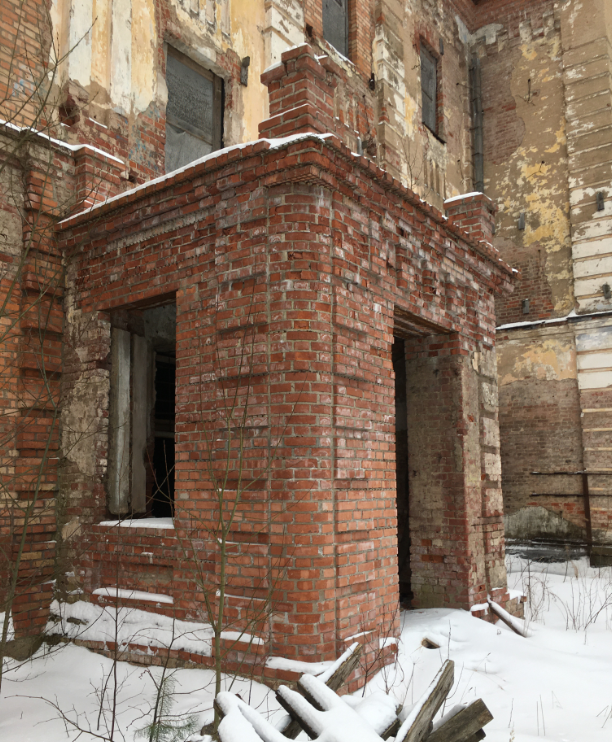 